DOSSIER D’INSCRIPTION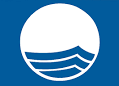 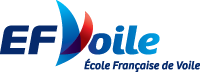 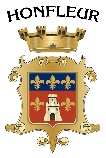 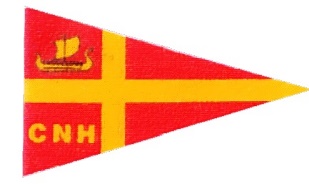 Stage de Voile Honfleur INFORMATION STAGIAIRE M.   Mme   Mlle  NOM 	Prénom 	 Date Naissance ……… / ……… /………  Age : ………  Homme /  FemmeExpérience nautique 	Nom et prénom du responsable	  Adresse postale 		 CP 	 Ville 	Tél. 1 	 Tél. 2 	 Mail 	CHOIX DU/DES STAGE(S) (cocher le ou les stages choisis) J80 : à partir de 15 ans Les tarifs n’incluent pas le Passeport Voile annuel obligatoire (11.50€) et l’adhésion obligatoire annuelle à l’école de voile (3 €)Si vous êtes déjà en possession d’un passeport voile annuel ou d’une licence voile annuelle en cours de validité, le signaler au moment de l’inscription.DECLARATION OBLIGATOIRE (POUR TOUT STAGIAIRE MINEUR) Je soussigné(e) : 	, représentant légal de l’enfant :  	 autorise le mineur ci-dessus nommé à participer au stage école de voile du ...........................................au..................................................... atteste sur l’honneur le mineur ci-dessus nommé est en bonne santé  atteste sur l’honneur que le mineur ci-dessus nommé est apte à s’immerger et à nager au moins 25 mètres s’il a moins de 16 ans atteste sur l’honneur que le mineur ci-dessus nommé est apte à plonger et à nager au moins 50 mètres s’il a plus de 16 ans autorise le mineur ci-dessus nommé à quitter seul le centre nautique : OUI  NON  autorise la diffusion des images, photos et vidéos à titre d’information et d’illustration pour des supports de communication :  OUI   NON atteste avoir pris connaissance des Conditions Générales de venteFait à 	 Le 	 SignatureA REMPLIR PAR TOUT STAGIAIRE MAJEURJe soussigné(e) NOM 	 Prénom 	 atteste être en bonne santé et capable de nager au moins 50 mètres en eau profonde autorise la diffusion des images, photos et vidéos à titre d’information et d’illustration pour des supports de communication :  OUI   NON atteste avoir pris connaissance des Conditions Générales de vente Fait à 	 Le 	 SignatureAUTORISATION D’INTERVENTION MEDICALEStage de Voile Honfleur INFORMATION STAGIAIRE M. Mme  Mlle    NOM 	Prénom	 Date Naissance ……… / ……… /………  Age : 	NOM DU RESPONSABLE	Prénom	  Date Naissance ……… / ……… /………  Adresse		 Code Postal 	Ville 	Tél.1	Tél. 2	Mail 	PERSONNE A CONTACTER EN CAS D’URGENCE (si différente du responsable ci-dessus nommé)NOM	Prénom	  Adresse		 Code Postal 	Ville 	Tél.1	Tél. 2	Mail 	ALLERGIESMédicaments 	 NON   OUI (précisez)	Aliments	 NON   OUI (précisez)	Asthme	 NON   OUI (précisez)	Autres (précisez)			       AUTORISATION DE SOINS MEDICAUXSous réserve d’en être informé(e) le plus rapidement possible, je, responsable ci-dessus nommé, du stagiaire ci-dessus nommé : 	autorise les responsables de l’Ecole de Voile Honfleur à prendre toute(s) mesure(s) nécessaire(s) en cas d’urgence en mon absence, y compris le transfert à l’hôpital par un service d’urgence (Pompiers, SAMU) pour que puisse être pratiquée toute hospitalisation, intervention chirurgicale, anesthésie, 	déclare exacts et sincères tous les renseignements portés sur la présente fiche. Fait à _________________________________  le _________________________________Signature (obligatoire, précédée de la mention « lu et approuvé »)ACTIVITES ENCADREES OU SURVEILLEESStage de Voile Honfleur Saison 2022En raison de la crise sanitaire COVID-19, l’inscription à nos activités est soumise à la signature d’un engagement préalable des pratiquants.	J’atteste par la présente avoir été informé(e) par la structure des risques liés au COVID 19 et des consignes de protection obligatoires à respecter pour freiner sa diffusion ;	Je m’engage pour toute personne à partir de 12 ans, à présenter un Pass Sanitaire ou la preuve d’un test négatif de moins de 24H (PCR ou antigénique) ;	Je reconnais que malgré la mise en œuvre de ces moyens de protection, la structure ne peut me garantir une protection totale contre une exposition et/ou une contamination par le Covid-19 ;	Je m’engage à prendre toutes les précautions nécessaires à la protection de ma santé et de celle des autres personnes présentes dans la structure, notamment en respectant les gestes barrière ci-après rappelés ci-dessous ;	Je m’engage à respecter les mesures de protection édictées par le gouvernement et en particulier celles relevant du ministère des sports ;	Je m’engage également à respecter les modalités mises en place par la structure pour organiser son activité au cours de la crise sanitaire actuelle.Nom et prénom :	Pour les mineurs, nom et prénom du responsable légal :	Date :	Signature du titulaire (ou du responsable légal pour les mineurs) :	HORAIRES & MODALITES PRATIQUESStage de Voile Honfleur MODALITES PRATIQUESOuvert à toute personne à partir de 15 ans. Les séances durent 3 heures 30, le lieu de rendez-vous est fixé au cercle nautique de Honfleur aux horaires indiqués dans le calendrier. Le bateau sera amarré sur le ponton visiteurs du Jardin Public, lieu de son départ et de son retour.JuilletJuilletAoutAoutDu 04/7 au 06/7   J80 initiation 3 jours                    (160€)Du 01/8 au 03/8 J80 initiation 3 jours                    (160€)Du 07/7 au 08/7   J80 perfectionnement 2 jours    (100€)Du 04/8 au 05/8 J80 perfectionnement 2 jours    (100€)Du 11/7 au 13/7 J80 initiation 3 jours                    (160€)Du 08/8 au 10/8 J80 initiation 3 jours                    (160€)Du 14/7 au 15/7 J80 perfectionnement 2 jours    (100€)Du 11/8 au 12/8 J80 perfectionnement 2 jours    (100€)Du 18/7 au 20/7 J80 initiation 3 jours                    (160€)Du 15/8 au 17/8 J80 initiation 3 jours                    (160€)Du 21/7 au 22/7 J80 perfectionnement 2 jours    (100€)Du 18/8 au 19/8 J80 perfectionnement 2 jours    (100€)Du 25/7 au 27/7  J80 initiation 3 jours                    (160€)Du 22/8 au 24/8 J80 initiation 3 jours                    (160€)Du 28/7 au 29/7 J80 perfectionnement 2 jours    (100€)Du 25/8 au 26/8 J80 perfectionnement 2 jours    (100€)HABITABLE J80HABITABLE J80HABITABLE J80HABITABLE J80HABITABLE J80HABITABLE J80JUILLET 2022JUILLET 2022JUILLET 2022AOUT 2022AOUT 2022AOUT 202204/07/2022initiation08h00-11h3001/08/2022initiation13h00-16h3005/07/2022initiation09h00-12h3002/08/2022initiation13h00-16h3006/07/2022initiation10h00-13h3003/08/2022initiation09h00-12h3007/07/2022perf10h00-13h3004/08/2022perf10h00-13h3008/07/2022perf11h00-14h3005/08/2022perf11h00-14h3011/07/2022initiation15h00-18h3008/08/2022initiation14h00-17h3012/07/2022initiation16h00-19h3009/08/2022initiation15h00-18h3013/07/2022initiation10h00-13h3010/08/2022initiation16h00-19h3014/07/2022perf11h00-14h3011/08/2022perf10h00-13h3015/07/2022perf12h00-15h3012/08/2022perf11h00-14h3018/07/2022initiation14h00-17h3015/08/2022initiation13h00-16h3019/07/2022initiation09h00-12h3016/08/2022initiation14h00-17h3020/07/2022initiation10h00-13h3017/08/2022initiation14h00-17h3021/07/2022perf10h00-13h3018/08/2022perf10h00-13h3022/07/2022perf11h-14h3019/08/2022perf10h00-13h3025/07/2022initiation14h00-17h3022/08/2022initiation14h00-17h3026/07/2022initiation15h00-18h3023/08/2022initiation15h00-18h3027/07/2022initiation16h00-19h3024/08/2022initiation16h00-19h3028/07/2022perf10h00-13h3025/08/2022perf10h00-13h3029/07/2022perf11h-14h3026/08/2022perf10h00-13h30Stage J80 (habitable)Matériel à amener à chaque séanceJ 80Lunettes de soleil + cordon (quelle que soit la saison)  XUn coupe-vent (quelle que soit la saison)XUne casquetteXUn sac avec un change complet (penser aux chaussettes), une bouteille d’eau, un goûter, une serviette de bain, de la crème solaireXDes vêtements chaudsXUn pantalon de type k-way ou un joggingXDes bottes ou vieilles basketsX